             Внимание, судоводители!            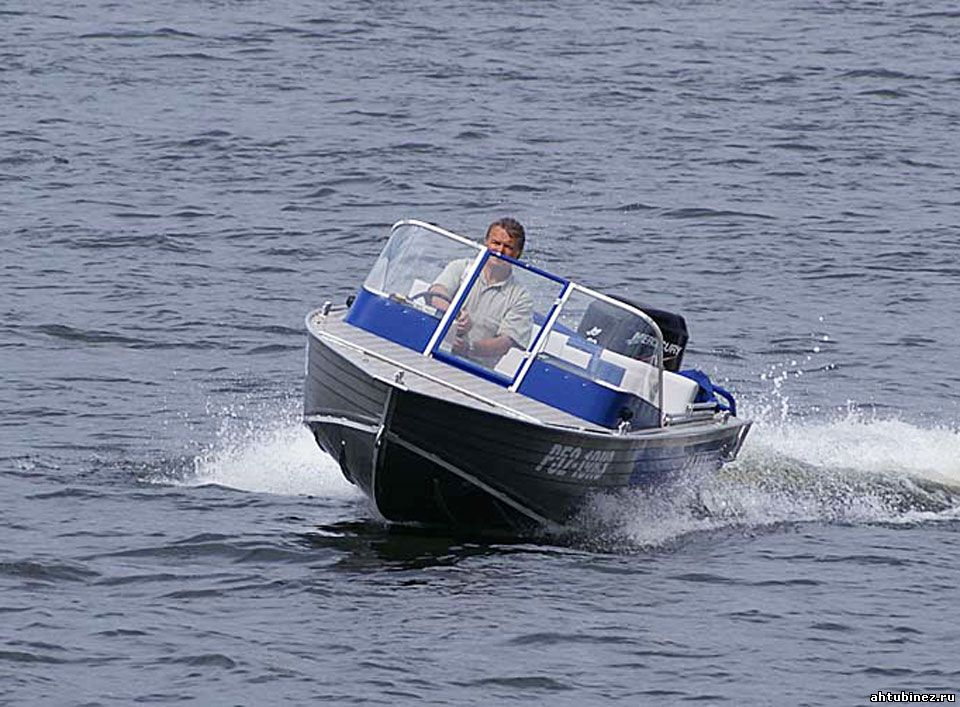                                                                                                                                                  Государственный инспектор                                                                                  по маломерным судам  Ачинского                                                                                                                                            инспекторского участка                                                                                                                                                                                         ФКУ «Центр ГИМС МЧС России по Красноярскому краю»Елена БондареваЭксплуатация маломерного судна разрешается после:регистрации его в реестре маломерных судов;нанесения идентификационных номеров;технического освидетельствования органами ГИМС;наличия удостоверения на право управления маломерным судном (кроме не подлежащих государственной регистрации маломерные суда). Плавание МС на судоходных водоёмах разрешается с открытия до закрытия навигации, а на не судоходных после спада паводковых вод до ледостава.Перед выходом необходимо:проверить чистоту на маломерном судне (хранение в моторном отсеке бензина, керосина, других легковоспламеняющихся веществ и обтирочной ветоши – запрещается);при заправке топливом запрещается иметь вблизи открытый огонь; аккумуляторные батареи должны находиться в специальных гнёздах, при обслуживании и проверке уровня электролита необходимо соблюдать особые меры предосторожности; Для промывки маломерного судна, чистки двигателя,  необходимо применять негорючие, моющие растворы, применение горючих веществ запрещается);проверить отсутствие утечки топлива, масла и герметичность корпуса судна;проверить наличие индивидуальных спасательных средств по количеству людей, находящихся на плавсредстве, исправные средства огнетушения, медицинской аптечки и необходимые средства оснащения (весло, якорь, средства сигнализации и т.д.);проверить правильность размещения и надёжность крепления на судне грузов;провести инструктаж с пассажирами по правилам поведения на маломерном судне;Требование безопасности во время плавания на маломерном судне:загрузка маломерного судна  не должна превышать норму по количеству пассажиров и грузоподъёмности данные заводом изготовителем;обслуживание двигателя, подготовка его к пуску и эксплуатация должны производиться в полном соответствии с инструкцией завода изготовителя;плавание на маломерных судах производить согласно «Правил плавания по внутренним водным путям РФ».При эксплуатации маломерного судна запрещается:управлять с неисправностями и нарушениями с которыми запрещена эксплуатация, а так же без удостоверения на право управления МС, в состоянии опьянения;передавать управление маломерного судна лицу, не имеющему право управления или находящегося в состоянии опьянения;нарушать правила плавания;наносить повреждения средствам и знакам судоходной и навигационной обстановки;перевозить на судне детей без сопровождения взрослых (по одному на каждого ребёнка), умеющих плавать и оказывать помощь терпящим бедствие на воде;сбрасывать за борт отходы, мусор, сливать нефтепродукты;двигаться в тумане,  или в других неблагоприятных условиях,  когда                                 из за отсутствии видимости невозможна ориентировка;нарушать правила обеспечивающие безопасность пассажиров при посадке на маломерное судно, в пути следования и при высадке с судна;нырять с маломерного судна.При возникновении пожара:немедленно заглушить двигатель;приступить к тушению пожара штатными и подручными средствами пожаротушения;в случае невозможности потушить пожар, немедленно приступить к эвакуации людей.При возникновении опасных метеоусловий, допустимых ограничений по волне, нарушении правил поведения пассажиров немедленно, соблюдая меры безопасности, по кротчайшему пути причалить к берегу.